T.C.DİCLE ÜNİVERSİTESİ SİLVAN MESLEK YÜKSEKOKULU2023-2024 EĞİTİM ÖĞRETİM BAHAR YARIYILIELEKTRİK VE ENERJİ PROGRAMIARA SINAV (VİZE) TARİHLERİ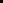 NOT1-Atatürk İlkeleri ve İnkılap Tarihi-II, Türk Dili-II ve Yabancı Dil-II dersleri belirtilen gün ve saatte ONLINE SINAV şeklinde olacaktır.2-Bilgisayar Destekli Tasarım dersinin sınavı uygulama şeklinde yapılacaktır.3-Elektronik Devre Tasarımı dersinin sınavı Devre Uygulaması şeklinde yapılacaktır.4-Sensörler ve Transdüserler dersinin sınavı Proje Ödevi şeklinde yapılacaktır.ELEKTRİK VE ENERJİ PROGRAMI VİZE SINAV PROGRAMIELEKTRİK VE ENERJİ PROGRAMI VİZE SINAV PROGRAMIELEKTRİK VE ENERJİ PROGRAMI VİZE SINAV PROGRAMIELEKTRİK VE ENERJİ PROGRAMI VİZE SINAV PROGRAMIELEKTRİK VE ENERJİ PROGRAMI VİZE SINAV PROGRAMITARİHSINIFSINIF2.SINIF2.SINIFDERS ADISaatDERS ADISaat22/04/2024PazartesiAraştırma Yöntem ve TeknikleriMatematik-II10:00-11:0011:00-12:00Arıza analiziSarım Tekniği13:00-14:0015:00-16:0023/04/2024Salı24/04/2024ÇarşambaTrafo ve Doğru Akım MakineleriTemel Elektronik Atatürk İlkeleri ve İnkılap Tarihi-II10:00-11:0011:00-12:0018:00-19:00Programlanabilir DenetleyicilerElektronik Devre Tasarımı13:00-14:0015:00-16:0025/04/2024PerşembeAlternatif Akım Devreleri11:00-12:00Elektrik Enerjisi İletim ve Dağıtımı Güç Elektroniği II Özel Tasarımlı Motorlar13:00-14:0014:00-15:0015:00-16:0026/04/2024CumaTürk Dili-IIYabancı Dil-II 15:00-16:0018:00-19:00Bilgisayar Destekli Tasarım Sensörler ve Transdüserler13:00-14:0015:00-16:00